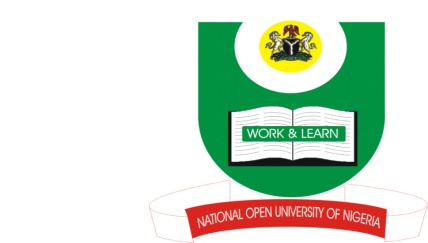 NATIONAL OPEN UNIVERSITY OF NIGERIA14-16 AHMADU BELLO WAY, VICTORIA ISLAND, LAGOSSCHOOL OF ARTS AND SOCIAL SCIENCESJUNE/JULY 2013 EXAMINATIONCOURSE CODE: ENG 432        COURSE TITLE: PRAGMATICSTIME ALLOWED: 2HRSINSTRUCTIONS:  ANSWER THREE (3) QUESTIONS IN ALL. QUESTION FIVE (5) IS COMPULSORY.Write short notes with examples on any two(2) of the following:Semantics versus PragmaticsUtterance meaning versus Sentence meaningReference versus Inference2.	Identify the pragmatic function of the underlined word in the following: FCMB-Because you deserve it (advert) Etisalat-now you’re talking (advert) Identify the presuppositions in the following:The man started thinking of getting married after he got a good jobThe pilot managed to land the faulty airplane safely on grounda.    Evaluate the adequacy of the addressee’s response to the request in the dialogue below based on Grice’s conversational maxims.Student (speaker): Good morning, sir. I have come to see you.Lecturer (Addressee): I am coming (The lecturer is on his way out of his office) b. State and explain the implicature and explicature of the response. Imagine you are in a bank to withdraw some money and two people walk up to you one after the other. The first one says:Sweetheart, can I use your pen?And the second one saysPlease ma, let me use your pen. Mention 2 factors that determine the politeness strategies used by the two speakers.Based on these factors, what assumptions would you make if you were addressed in these two ways?a.     Identify and explain the locutionary, illocutionary and perlocutionary acts associated    with MTN’s advertising slogan, ‘I don port’. Based on Searle’s (1976) classification, what type of act is it?